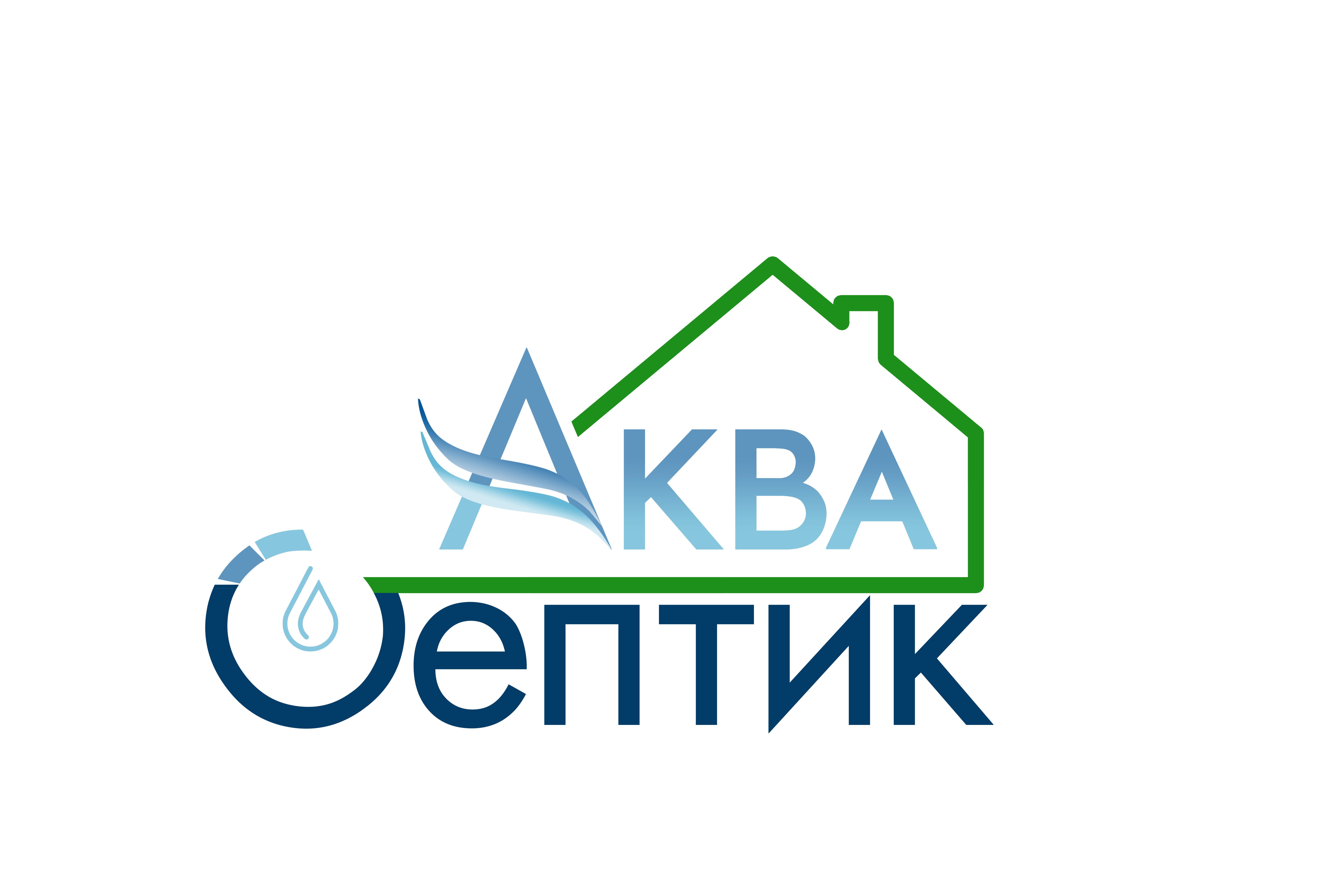 Индивидуальный предприниматель Бодриков Евгений ВладимировичИНН 720211118243, ОГРНИП 315723200051264 г.Тюмень, ул. Невская, 109-86, тел. 8(3452) 609-169ОПРОСНЫЙ ЛИСТ
для подбора комплексных очистных сооружений
ливневых стоков
(используется для составления коммерческого предложения на проектирование, изготовление и монтаж комплексных очистных сооружений различной мощности)*Если затрудняетесь с отдельными вопросами, пропускайте.
1. Контактная информация:2. Объект:3. Вариант исполнения очистных конструкций:*нужное отметить3. Технические характеристики КОС4. Химический состав сточных вод:5. Гидрогеологические условия на объекте:6. Условия сброса очищенной воды:*нужное отметить7. Проектирование:8. Наличие существующих сооружений:11. Другие исходные данные (по усмотрению Заказчика):
_____________________________________________________________________________
_____________________________________________________________________________
_____________________________________________________________________________
_____________________________________________________________________________
_____________________________________________________________________________
_____________________________________________________________________________
ОТВЕТСТВЕННОЕ ЛИЦО: ____________________________________________________
«_____» ___________20____ г.  Подпись:
Благодарим за проявленный интерес к нашей компании.
Надеемся на взаимовыгодное сотрудничество!Наименование компании:Почтовый адрес:Ф.И.О. ответственного лица:Контактный тел/факс:E-mail:Наименование объекта:Адрес расположения объекта:Надземный Подземный Производительность: Qсут.  м3/сутПроизводительность: qчас.ср. м3/час;Производительность: Qчас.max. м3/часРежим поступления стоков (напорный или безнапорный)Подводящий коллектор:глубина заложения, м. Диаметр, мм.Материалтемпература0Смг/лмг/лмг/лмг/лмг/лмг/лмг/лУровень грунтовых вод (УГВ)   -   _________  мУровень грунтовых вод (УГВ)   -   _________  мУровень грунтовых вод (УГВ)   -   _________  мИнженерно-геологические элементы (ИГЭ):Инженерно-геологические элементы (ИГЭ):Инженерно-геологические элементы (ИГЭ):НаименованиеМощность слоя, м12345−  В сети городской канализации −  В грунт (дренаж)−  На рельеф−  В водоем (классификация водоема)- Системы оборотного водоснабженияСтадийность проектирования (П/РД/П+РД)Необходимость проекта сокращения
санитарно-защитной зоны (да, нет)Наличие существующих очистных
сооружений (да, нет), отдельного
оборудования, их состав, состояние и
краткая характеристика